РОССИЙСКАЯ ФЕДЕРАЦИЯ		РОСТОВСКАЯ ОБЛАСТЬТАРАСОВСКИЙ РАЙОНМУНИЦИПАЛЬНОЕ ОБРАЗОВАНИЕ«ЗЕЛЕНОВСКОЕ СЕЛЬСКОЕ ПОСЕЛЕНИЕ»СОБРАНИЕ ДЕПУТАТОВ ЗЕЛЕНОВСКОГО СЕЛЬСКОГО ПОСЕЛЕНИЯРЕШЕНИЕ 28.02. 2019                                 № 90                                 х. ЗеленовкаОб определении границ прилегающих  территорий, на которых не  допускается розничная продажа  алкогольной  продукции содержанием этилового спирта более 15 процентов  объёма готовой продукцииРуководствуясь Федеральными законами от 22.11.1995 года № 171-ФЗ «О государственном регулировании производства и оборота этилового спирта, алкогольной и спиртосодержащей продукции», от 06.10.2003 года № 131-ФЗ «Об общих принципах организации местного самоуправления в Российской Федерации», в соответствии с постановлением Правительства Российской Федерации от 27.12.2012 года № 1425 «Об определении органами государственной власти субъектов Российской Федерации мест массового скопления граждан и мест нахождения источников повышенной опасности, в которых не допускается розничная продажа алкогольной продукции, а также определении органами местного самоуправления границ прилегающих к некоторым организациям и объектам территорий, на которых не допускается розничная продажа алкогольной продукции» и во исполнение постановления Правительства Ростовской области от 20.05.2013 года № 301 «Об определении мест массового скопления граждан и мест нахождения источников повышенной опасности, в которых не допускается розничная продажа алкогольной продукции, на территории Ростовской области», Собрание депутатов Зеленовского сельского поселения,                                            РЕШИЛО: 1.  Решение № 20 от 19.04.2013г признать утратившим силу. 2.  Определить в  Зеленовском сельском поселении Тарасовского района Ростовской области границы, прилегающие к некоторым организациям и объектам территорий, на которых не допускается розничная продажа алкогольной продукции, а именно прилегающие территории:к детским, образовательным и медицинским организациям, объектам культуры3. Утвердить перечень  организаций, объектов и границ прилегающих к ним территорий, на которых не допускается розничная продажа алкогольной продукции на территории Зеленовского сельского поселения.                                                                                                    ( приложение № 1).4.Утвердить схемы границ, прилегающих территорий, на которых не допускается розничная продажа алкогольной продукции (приложение №2).5.Границы территорий площадей, улиц и иных мест массового  скопления граждан при проведении  торжественных мероприятий, в том числе  культурно-просветительских, театрально-зрелищных, спортивных, рекламных  и иных публичных мероприятий, а также время их отнесения к местам массового  скопления  граждан определяются органами местного самоуправления  поселения. 6. Контроль за выполнением настоящего решения оставляю за собой. 7.  Настоящее Решение  вступает в силу со дня официального обнародования        на информационных стендах.  Председатель Собрания депутатов -Глава Зеленовского сельского поселения                                   М.П.Родионов                                                                                                           Приложение № 1                                                                                                   к решению Собрания депутатов                                                       Зеленовского сельского поселения №  90 от 28.02.2019г.	              ПЕРЕЧЕНЬорганизаций, объектов и границ прилегающих к ним территорий, на которых не допускается розничная продажа алкогольной продукции на                                     территории Зеленовского сельского поселения                                                                                                                            Приложение № 2                                                                                                  к решению Собрания депутатов                                                           Зеленовского сельского поселения №  90 от 28.02.2019г.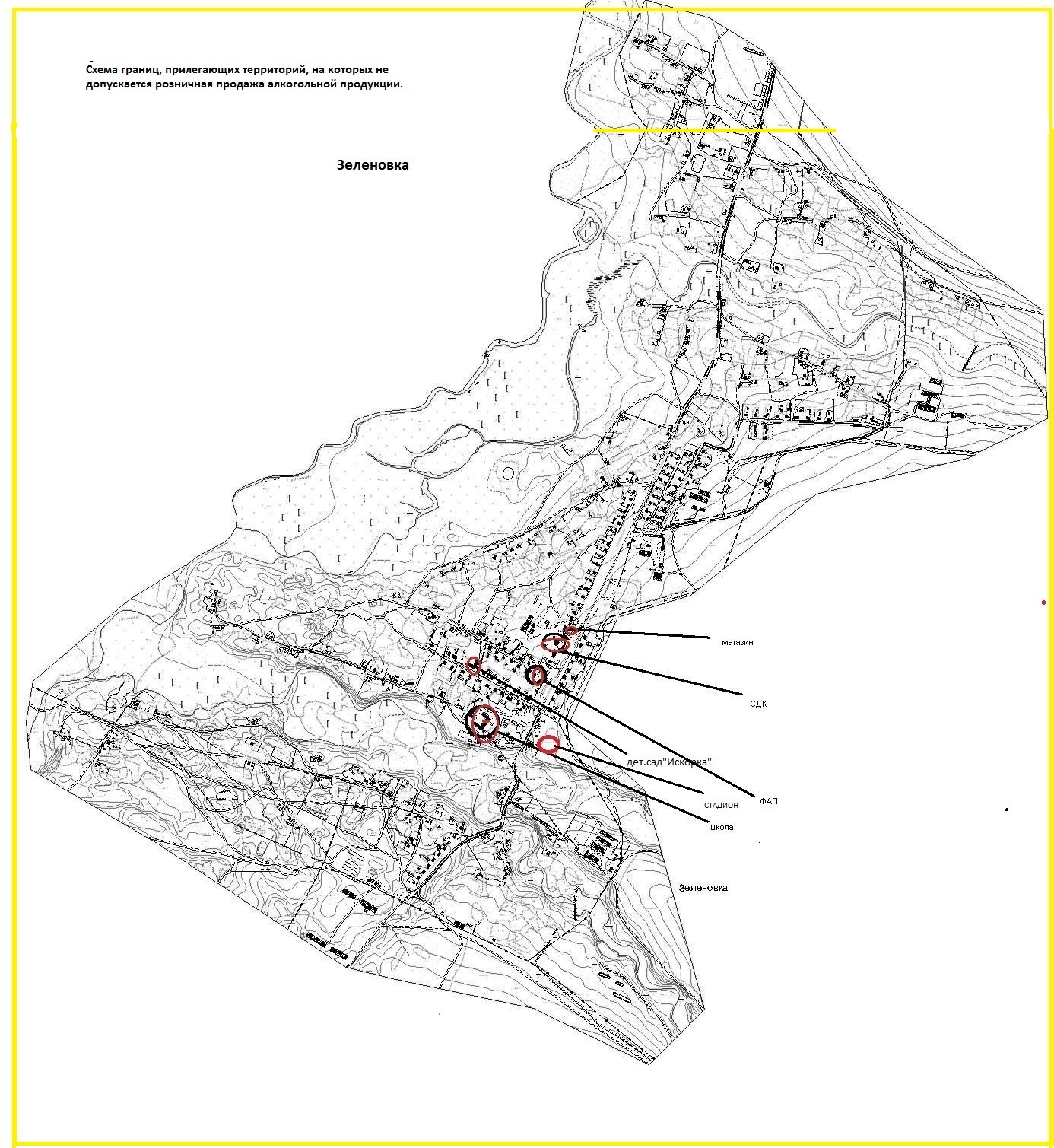 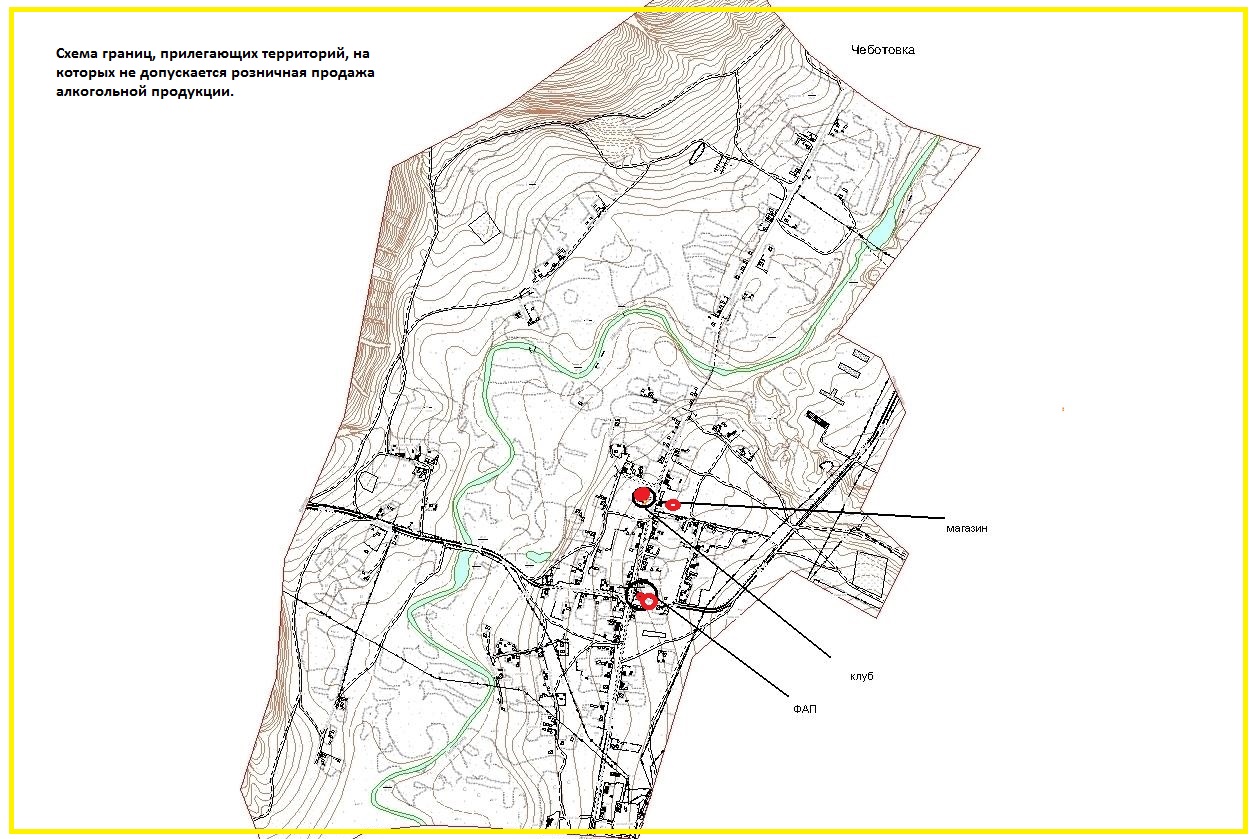 № п-пНаименование организаций, объектаАдрес места нахожденияГраница прилегающей территории1.Сельский Дом культурых.Зеленовкаул.Центральная,5130 м обособленной территории2.Зеленовская средняя школах.Зеленовкаул.Школьная,7100 м обособленной территории3.Зеленовский ФАПх.Зеленовкаул.Молодёжная,2100 м обособленной территории4.Стадионх.Зеленовкаул.Центральная100 м обособленной территории5.Детский сад «Искорка»х.Зеленовкаул.Молодежная,16100 м обособленной территории6.Клуб х.Чеботовках.Чеботовкаул.Центральная,3230 м обособленной территории7.Начальная школа х.Чеботовках.Чеботовка ул.Центральная,3030 м обособленной территории8.Медпункт  х.Чеботовках.Чеботовкаул.Центральная,17100 м обособленной территории